Urząd Miasta i Gminy Chodecz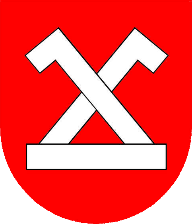 ul. Kaliska 2, 87-860 Chodecz, tel/fax: (054) 2848070urzad@chodecz.pl, www.chodecz.pl, www.bip.chodecz.plChodecz, 18.12.2023 r.In.272.27.2023WYJAŚNIENIE DO ZAPYTANIA OFERTOWEGOna.: „Świadczenie usług pocztowych w obrocie krajowym i zagranicznym 
dla Urzędu Miasta i Gminy Chodecz w roku 2024”.Do zamawiającego dnia 14.12.2023 r. wpłynęło zapytanie drogą mailową następującej treści:„1. W Zapytaniu ofertowym Rozdział II ust. 10 Zamawiający przewiduje zmiany wysokości wynagrodzenia należnego Wykonawcy w przypadkach zmiany m.in. Cennika Powszechnych Usług Pocztowych wprowadzonej w sposób przewidziany w ustawie Prawo pocztowe. Mając na uwadze, że wynagrodzenie jest zależne od poziomu opłat wprowadzanych decyzją Prezesa UKE Wykonawca wnosi o możliwość zmiany cen jednostkowych w sposób przewidziany Prawem pocztowym oraz ich wprowadzenie do umowy z momentem ogłoszenia tej zmiany, do czego nie będzie wymagane sporządzenie aneksu i zgoda na tę zmianę Zamawiającego. Wykonawca wnosi także o uwzględnienie zamiany ceny wynikającej ze zmiany przez ustawodawcę wysokości należnego podatku VAT i przewidzenie w tej sytuacji w umowie, że wysokość podatku VAT powinna być aktualna na dzień wystawienia faktury a nadto, że do zmiany wysokości podatku VAT nie będzie potrzeby sporządzania odrębnego aneksu, a także uwzględnienie zmiany ceny w sytuacjach objętych dyspozycją art 436, 438, 439 ustawy Prawo Zamówień publicznych) 2. Czy Zamawiający dopuszcza sytuację, w której nadawcą korespondencji nie będzie sam Zamawiający, a podmiot działający na jego rzecz, co skutkować będzie tym, że zarówno na nadawanych przesyłkach oraz na dowodach nadania będzie widniał inny podmiot niż Zamawiający? 3. Wykonawca wnioskuje o dopuszczenie możliwości dołączenia do umowy zawieranej z wybranym Wykonawcą załącznika (wzór Wykonawcy w załączeniu) dot. klauzuli antykorupcyjnej.”Odpowiedzi Zamawiającego:1. Zamawiający wyraża zgodę na powyższe.2. Tak. Zamawiający dopuszcza taką sytuację. 3. Zamawiający wyraża zgodę na powyższe.Burmistrz ChodczaJarosław Grabczyński